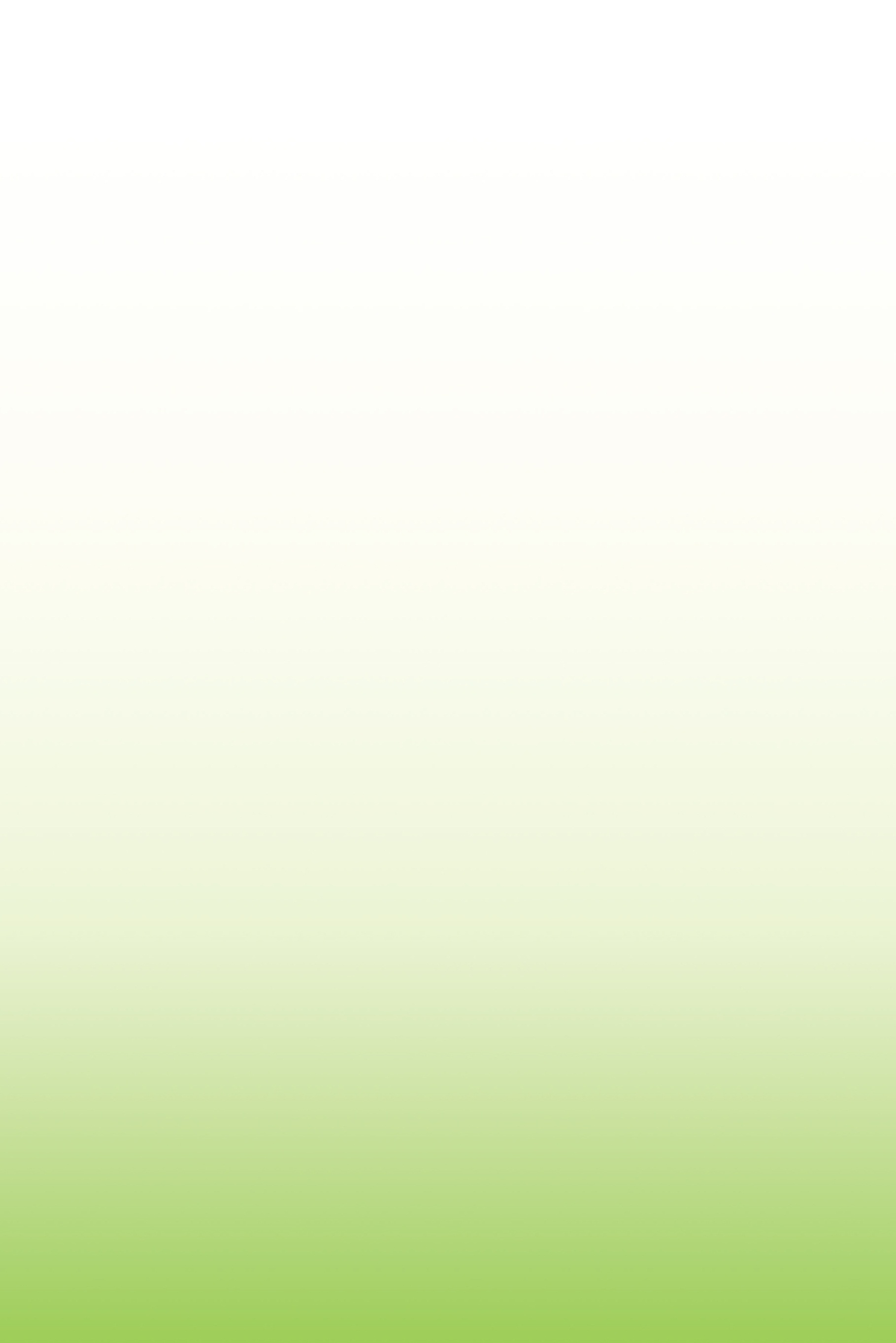 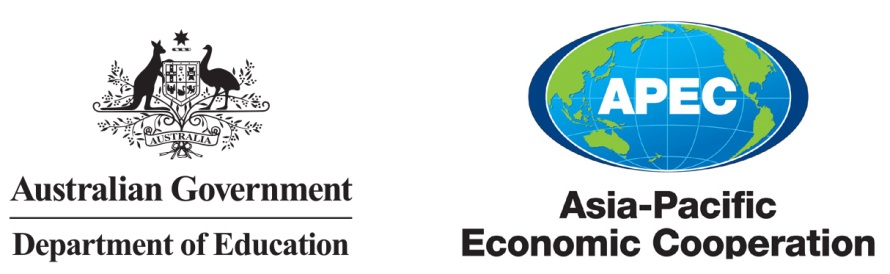 
Promoting Regional Education Services Integration: APEC University Associations Cross-Border Education Cooperation Workshop 20 – 22 May 2014Prince Hotel & ResidenceKuala Lumpur, MalaysiaWorkshop agendaTuesday 20 May 201408:30 – 10:00	RegistrationArrival tea and coffee10:00 – 11:00	Opening PlenaryOpening Address Mr Niclas JönssonDirector, Multilateral Section, Department of EducationAustraliaProject Overseer, APEC University Associations Cross-Border Education Cooperation WorkshopUniversity Association Collaboration in Cross-Border EducationProfessor Kent AndersonPro Vice Chancellor (International), University of AdelaideAustraliaFacilitator, APEC University Associations Cross-Border Education Cooperation Workshop11:00 – 11:30	Morning tea11:30 – 12:00	Key Issues in Cross-Border EducationDr Sarah RichardsonSenior Research Fellow, Australian Council for Educational Research
AustraliaProject Manager, APEC University Associations Cross-Border Education Cooperation Workshop12:00 – 13:00	Enhancing the mobility of studentsGlobal Capacity-building in Student Mobility Data Collection and Dissemination Ms Raisa BelyavinaSenior Research Officer, Institute for International EducationThe United StatesStudent Mobility: a Vietnamese perspectiveDr Nguyen Thi Thanh MinhDeputy Director General, Vietnam International Education DevelopmentMinistry of Education and TrainingViet Nam13:00 – 14:00	Lunch14:00 – 15:00	Sharing the University of Malaya perspectiveMs Rozitah Md AminDirector, International Student CentreChancellery, University of MalayaMalaysia	Revolutionary Student Mobility: A New Role for Credit Transfer ProcessesMr Trevor Goddard Associate Director, Global ProgramsOffice of the President and Vice-Chancellor, Monash UniversityAustralia15:00 – 16:00		Student Mobility Panel Discussion16:00 – 16:30	Afternoon tea16:30 – 17:00	Day 1 summaryProfessor Kent AndersonPro Vice Chancellor (International), University of AdelaideAustraliaFacilitator, APEC University Associations Cross-Border Education Cooperation Workshop18:00 – 20:00	Welcome ReceptionWednesday 21 May 201409:00 – 10:00	Arrival tea and coffee10:00 – 11:00	Enhancing the mobility of researchersStudent and Researcher Mobility: an Indonesian perspectiveProfessor Paulina PannenExpert – Higher Education, Directorate General of Higher EducationMinistry of Education and CultureIndonesiaMobility and Qualifications FrameworksMr David YuSenior Manager, Hong Kong Qualifications FrameworkHong Kong, China11:00 – 11:30	Morning tea11:30 – 12:00	Researcher Mobility ProgrammesDr Chantavit SujatanondInterim Director, SEAMEO RIHEDThailand12:00 – 13:00		Researcher Mobility Panel Discussion13:00 – 14:00	Lunch14:00 – 15:00	Enhancing the mobility of education providersCross-Border Mobility: Provider Perspectives Professor Christine EnnewProvost and Chief Executive Officer	Malaysia Campus of the University of NottinghamMalaysiaAsia Pacific Regionalisation of Higher Education: Findings from JICA-RI Surveys for East Asian Leading UniversitiesProfessor Kazuo KurodaProfessor of International EducationGraduate School of Asia-Pacific Studies, Waseda UniversityJapan15:00 – 16:00		Provider Mobility Panel Discussion 16:00 – 16:30	Afternoon tea16:30 – 17:00	Day 2 summaryProfessor Kent AndersonPro Vice Chancellor (International), University of AdelaideAustraliaFacilitator, APEC University Associations Cross-Border Education Cooperation WorkshopThursday 22 May 201409:00 – 10:00	Arrival tea and coffee10:00 – 10:30	Beyond mobility – enhancing cross-border education without movementOpen Educational Resources: Opportunities for CollaborationProfessor Rory McGreal UNESCO/Commonwealth of Learning/International Council for Open and Distance Education Chair in OER, Athabasca UniversityCanada10:30 – 11:30		Mobility without movement Panel Discussion11:30 – 12:00	Closing Plenary Professor Kent AndersonPro Vice Chancellor (International), University of AdelaideAustraliaFacilitator, APEC University Associations Cross-Border Education Cooperation WorkshopMr Niclas JönssonDirector, Multilateral Section, Department of EducationAustraliaProject Overseer, APEC University Associations Cross-Border Education Cooperation Workshop12:00 – 13:00	(Optional) Farewell Lunch